SERVICES THIS WEEKSunday 15th May	9.00am	Morning Worship at St Clement’s	10.30am	Eucharist at St Chad’s	4.15pm	The 4.15 at St Chad’s	6.00pm	Contemporary Worship at St Chad’sMonday 16th May	9.30am	Morning Prayer on zoomWednesday 18th May	9.30am	Morning Prayer on zoom	7.30pm	Benefice Prayer Meeting at St Clement’sThursday 19th May	9.30am	Eucharist at St Clement’s		No Love Worship this week – see belowSunday 22nd May		NB No Services at St Chad’s – Sunday Race Day	10.30am	Eucharist at St Clement’sDavid Greenwood’s funeralJudith Rigg would like to thank everyone for their kindness and support following David’s death. His funeral will take place on Wednesday May 18th 12pm at St Clements led by Simon. All those who knew David are very welcome to come along then to celebrate his life wearing colour. The retiring collection will go to the Huntington’s Disease Association.Annual Parochial Church Meetings at St Chad’s, this Sunday 15th  MayApplication forms for churchwardens and PCC members are in the narthex.  There is also a vacancy for one year as deanery synod representative.Planet South Bank invites you to join in a STREET RECYCLE on Sunday May 15th May, 11am – 3pm.A table will be available outside St Clement’s.  SELL IT    SWAP IT   GIVE IT AWAYOTHER EVENTS AND MEETINGSFriday 13th May	6.30pm	Choir practice at St Clement’sSaturday 14th May	7.30pm	Shepherd Group Brass Band Concert at St Andrew’s, 		tickets available on the door, in aid of Christian AidTuesday 17th May	7.30pm	Explore the BibleWednesday 18th May	10.00am	Wednesday Café/Knit & Natter – donations for Christian Aid	5.00pm	Community Connect at St Clement’s (Internet Café)Thursday 19th May	2.30pm	Dementia Friendly Tea Concert at St Chad’s, followed by tea			and cakes, all welcome – see 	posters and flyers for detailsFriday 20th May	10.00am	Community Connect at St Clement’s (Internet Café)	7.30pm	Quiz night at St Chad’sJubilee Weekend at St Chad’s Saturday 4th June – an afternoon tea party with musical entertainment.Benefice Weekend at Wydale Hall Friday 1st July – Sunday 3rd July.Love Worship will not take place in the same week as the Benefice Prayer Meeting, and so will generally meet on 2nd and 4th Thursdays.FOR OUR PRAYERSFor those who are sick or suffering in any way:  Anna Berry, David Hagyard, Robert Hurrell; David Meek, Vivien Scane, Neil and Joyce Hughes; Margaret; Geoffrey and Katherine.The Year’s Mind - for all who mourn and remembering those whose anniversaries fall at this time: Wilfrid Agar, John Hull, Lol Cussons, William Callaghan, Annabel Smithson, Allan Jackson, Roland Crosby, the Eland Family, Dora Kaley, Matthew Wrigley, Margaret Auty, Richard Oates, Ethel Spreadbury.QUIZ NIGHT, Friday 20th May, 7.30pm, in St Chad’s hall – all welcome – in aid of church funds.Adults £3, children £1. Raffle; Free Nibbles; please bring your own drinks.CHOIR PRACTICES: 3rd June 6.30pm; 17th June 5.45pm; 24th June 6.00pm.QUEEN’S JUBILEE ARBORETUM QUILT SHOW IN ST CHAD’S CHURCH 27-28 MayWhite Rose Quilters, who meet each month in St Chad's Church Hall, are holding a Quilt Show in St Chad's Church on Friday 27th May and Saturday 28th May, from 10.30 am to 3.30 pm. Come along and see the quilted Queen's Jubilee Arboretum and many more quilts, cushions and bags in the splendid setting of the Church.  Admission £3.00.  Refreshments available in the Church Hall alongside stalls with traders of all sorts of sewing goodies.  Any profits will be donated to Yorkits who make washable feminine hygiene kits for women and girls in third world countries.Fundraising bike ride!Last year members of a collection of connected churches completed “50 miles for the over 50s”, each raising money for their own church. We’re now planning for 2022’s ride – it’s a gentle (mostly flat) ride around the local area, so you don’t need to be an expert cyclist.  If you would like to know more or are interested in taking part, contact Romy – re.dunn@outlook.com.Readings for 15th May: Acts 11: 1-18; Revelation 21: 1-6; John 13: 31-35.The churches are open:  St Chad’s Monday-Saturday 9am to dusk.St Clement’s Wednesday 11am-1pm and 5-7pm; Friday 10am-12Noon.CONTACTSPriest-in-Charge: Revd Simon Bray simon.bishopthorperoadparishes@gmail.com 07816 448030Assistant Priest: Ven John Day john.bishopthorperoadparishes@gmail.com 07921 406178St Chad’s Churchwardens:Mary Banbury marybanbury@googlemail.com ; 01904 703224Carolyn Jaques carolyn@jaquesweb.co.uk ; 01904 673364St Chad’s PCC Secretary: Clare Davenport ctdavenport@btinternet.com ;01904 234201Reader, St Clement’s: Mary Andrews mary.lance.andrews@gmail.com; 01904 624132St Clement’s Churchwardens:Judith Rigg rigg892@btinternet.com; 07930 843940Martin Slater : martin.slater3@btopenworld.com; 07771 931204St Clement’s PCC Secretary Judith Rigg rigg892@btinternet.comWebsitesWebsites:  http://www.stclementschurchyork.co.uk/;  hhtp://www.stchadsyork.org/https://www.achurchnearyou.com/church/18948/ (for St Clement’s)http://www.achurchnearyou.com/church/18964/ (for St Chad’s) contact stchadyork@gmail.com)St Chad on the Knavesmire, York.  Contact: becky.copeland@gmail.comWeekly sheet: Please send contributions to Mary Banbury by Tuesday morning, earlier if possible.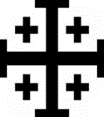 Welcome to St Chad’s and St Clement’sThe Anglican Churches of South Bank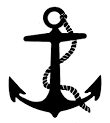 Sunday 15th May 2022 – Fifth Sunday of EasterSunday 15th May 2022 – Fifth Sunday of EasterSunday 15th May 2022 – Fifth Sunday of Easter